Meeting Attendance 2021/2022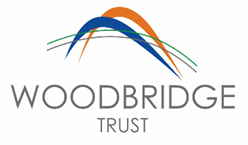 Trust BoardAudit CommitteeFinance, HR & Resources CommitteeTrustee / MemberMeetings AttendedOut of a possibleHeather Scott (Chair of Trustees / Member)33Dr Pip Hoyes (Vice Chair of Trustees)23Ashley Mason 33Dr Tony Birch23Lindsay Bradbury13Richard Ikin03Gail Scholes23Anika Keys13Janet Woods03Tony Purcell33TrusteeMeetings AttendedOut of a PossibleDr Pip Hoyes (Chair)23Ashley Mason33Dr Tony Birch23Gail Scholes12Janet Woods03TrusteeMeetings AttendedOut of a PossibleRichard Ikin (Chair)22Lindsay Bradbury22Heather Scott22Anika Keys12Tony Purcell22